MODULO RICHIESTA MATERIALI PER ALUNNI CERTIFICATICognome e nome dell’alunno: _______________________ Docente di riferimento: _____________________________MODULO RICHIESTA MATERIALI PER CLASSE/SEZIONESi richiede l’acquisto del seguente materiale per la classe/sezione  _____ Scuola ______________________________ Docente di riferimento __________________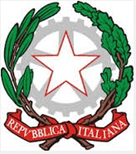 ISTITUTO COMPRENSIVO STATALE“Guido Guinizelli”Via Risorgimento, 58 – 41013 CASTELFRANCO EMILIA (MO)tel. 059926517 - 059921576  -  cod.mecc.: MOIC809003internet: https://icguinizelli-castelfrancoemilia.edu.ite-mail: moic809003@istruzione.it -  PEC: moic809003@pec.istruzione.itcatalogonome e codice prodottoquantitàcosto (totale)ISTITUTO COMPRENSIVO STATALE“Guido Guinizelli”Via Risorgimento, 58 – 41013 CASTELFRANCO EMILIA (MO)tel. 059926517 - 059921576  -  cod.mecc.: MOIC809003internet: https://icguinizelli-castelfrancoemilia.edu.ite-mail: moic809003@istruzione.it -  PEC: moic809003@pec.istruzione.itcatalogonome e codice prodottoquantitàcosto (totale)